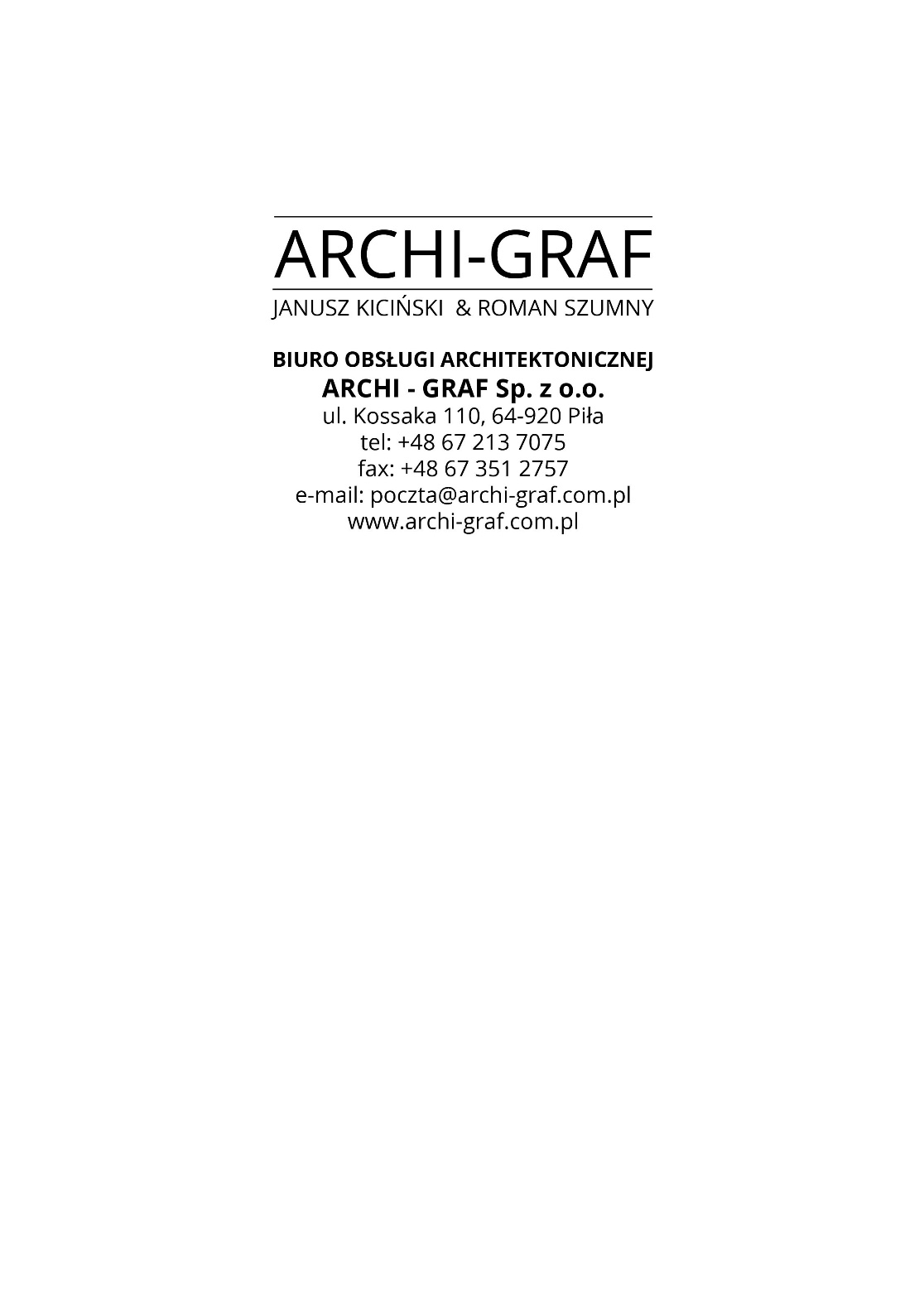 SPECYFIKACJA TECHNICZNA WYKONANIA I ODBIORU ROBÓT DLA ZADANIA INWESTYCYJNEGO:OBIEKT: 	Centrum Innowacji Technologicznych W Pile przebudowa 
i rozbudowa Powiatowego Centrum Edukacji w Pile w celu rozwoju kształcenia zawodowego w Powiecie Pilskim i regionie ETAP II PRZEBUDOWA BUDYNKU ISTNIEJĄCEGO 
I ROZBIÓRKA BUDYNKÓW TOWARZYSZĄCYCH
- BRANŻA DROGOWAKATEGORIA OBIEKTU BUDOWLANEGO: IXLOKALIZACJA: 	działka nr 1284/1,  jednostka ewidencyjna 301901_1, 
obręb 0019 PiłaINWESTOR:     	POWIATOWE CENTRUM EDUKACJI, ul. Ceglana 2, 64-920 PiłaJEDNOSTKA PROJEKTOWA:			Biuro Obsługi Architektonicznej			„Archi-Graf” Sp. z o. o., ul. Kossaka 110,			64-920 PiłaDATA:		Piła, Czerwiec 2020r.SPECYFIKACJA TECHNICZNAST 0.00 Wymagania ogólne1. CZĘŚĆ OGÓLNA 1.1.Przedmiot ST Przedmiotem niniejszej ogólnej specyfikacji technicznej ST-0.00 są wymagania ogólne dotyczące wykonania i odbioru robót, które zostaną wykonane w ramach zadania: 
„CENTRUM INNOWACJI TECHNOLOGICZNYCH W PILEprzebudowa i rozbudowa Powiatowego Centrum Edukacji w Pile w celu rozwoju kształcenia zawodowego w Powiecie Pilskim i regionie ETAP II – PRZEBUDOWA BUDYNKU ISTNIEJĄCEGO I ROZBIÓRKA BUDYNKÓW TOWARZYSZĄCYCH”1.2. Zakres stosowania ST Specyfikacja Techniczna stanowi część Dokumentacji Przetargowej i należy je stosować w zlecaniu 
i wykonaniu robót opisanych w 1.1. 1.3. Zakres robót objętych ST Ustalenia zawarte w  niniejszej specyfikacji obejmują wymagania ogólne, wspólne dla poszczególnych asortymentów robót.  Zakres robót:Roboty ziemnePlace utwardzone1.4. Określenia podstawowe Użyte w ST wymienione poniżej określenia należy rozumieć w każdym przypadku następująco: Dziennik  budowy  -  dziennik,  wydany  zgodnie  z  obowiązującymi  przepisami,  stanowiący  urzędowy dokument przebiegu robót budowlanych oraz zdarzeń i okoliczności zachodzących w toku wykonywania robót. Umowa- umowa na wykonanie zadania zgodnie z dokumentację i specyfikacjami, podpisana i zawarta po rozstrzygnięciu postępowania przetargowego między Wykonawcą a Zamawiającym.Kierownik budowy - osoba wyznaczona przez Wykonawcę,  upoważniona do kierowania robotami i do występowania w jego imieniu w sprawach realizacji kontraktu.                                                                           Materiały  -  wszelkie tworzywa   niezbędne do wykonania  robót,  zgodne  z dokumentacją projektową i specyfikacjami technicznymi, zaakceptowane przez Inspektora NadzoruProjektant - uprawniona osoba prawna lub fizyczna będąca autorem dokumentacji projektowej. Przetargowa dokumentacja projektowa - część dokumentacji projektowej, która wskazuje lokalizację, charakterystykę i wymiary obiektu będącego przedmiotem robót.Dokumentacja powykonawcza- dokumentacja budowy z naniesionymi zmianami wprowadzonymi w trakcie realizacji, dokumentacja geodezyjna powykonawcza oraz inne dokumentyZadanie budowlane - część przedsięwzięcia budowlanego, stanowiąca odrębną całość konstrukcyjną lub technologiczną,  zdolną  do  samodzielnego  spełnienia  przewidywanych  funkcji  techniczno-użytkowych. Aprobata techniczna- dokument potwierdzający pozytywną ocenę  techniczną wyrobu, stwierdzająca jego przydatność do stosowania, wydany przez jednostkę upoważnioną  do wydawania aprobat technicznychOdbiór częściowy - nieformalna nazwa odbioru robót ulegających zakryciu i zanikających, a także dokonywanie prób i sprawdzeń instalacji i urządzeń technicznych .Odbiór końcowy -  polegającym na protokolarnym przyjęciu (odbiorze) od wykonawcy gotowego obiektu budowlanego przez osobę lub grupę osób, wyznaczoną przez inwestora. Odbioru dokonuje się po zgłoszeniu przez kierownika budowy faktu zakończenia robót budowlanych, łącznie z zagospodarowaniem i uporządkowaniem terenu budowy i ewentualnie terenów przyległych, wykorzystywanych jako plac budowy, oraz po przygotowaniu przez niego dokumentacji powykonawczej.1.5. Ogólne wymagania dotyczące robót Wykonawca robót jest odpowiedzialny za jakość ich wykonania oraz za ich zgodność z dokumentacją projektową i ST.  1.5.1. Organizacja placu budowy i przekazanie terenu budowy Zamawiający w terminie określonym w dokumentach umowy przekaże Wykonawcy teren budowy wraz ze  wszystkimi  wymaganymi  uzgodnieniami  prawnymi  i  administracyjnymi,  lokalizację  i  współrzędne punktów głównych trasy oraz reperów, dziennik budowy oraz egzemplarz dokumentacji projektowej i komplet ST. Na  Wykonawcy  spoczywa  odpowiedzialność  za  ochronę  przekazanych  mu  punktów  pomiarowych  do chwili odbioru końcowego robót. Uszkodzone lub zniszczone znaki geodezyjne Wykonawca odtworzy i utrwali na własny koszt. Wykonawca zorganizuje zaplecze budowy w miejscu wskazanym przez Inwestora. Wykonawca wykona wygrodzenie i zabezpieczenie  terenu budowyWykonawca zobowiązany jest do utrzymania bezpieczeństwa na terenie budowy do momentu zakończenia i odbioru końcowego budowy.Po zakończeniu robót Wykonawca ma obowiązek posprzątać  plac budowy, zlikwidować zaplecze budowy i doprowadzić teren budowy do stanu pierwotnego.1.5.2. Dokumentacja projektowa Dokumentacja projektowa będzie zawierać rysunki, obliczenia i dokumenty, zgodne z wykazem podanym w szczegółowych warunkach umowy1.5.3. Zgodność robót z dokumentacją projektową i ST Wykonawca nie może wykorzystywać błędów w Dokumentacji Projektowej lub ich pomijać. O ich wykryciu powinien natychmiast powiadomić Zamawiającego, który w porozumieniu z projektantem dokona odpowiednich zmian lub poprawek. Wszystkie wykonane roboty i dostarczone materiały winny być zgodne z Dokumentacją Projektową i ST. Dane określone w Dokumentacji Projektowej i w ST uważane są za wartości docelowe, od których dopuszczalne są odchylenia w ramach określonego przedziału tolerancji zgodnie z obowiązującymi przepisami i decyzją inspektora nadzoru..Cechy materiałów muszą być jednorodne i wykazywać zgodność z określonymi wymogami, a rozrzuty tych cech nie mogą przekraczać dopuszczalnego przedziału tolerancji. W przypadku, gdy roboty lub materiały nie będą w pełni zgodne z Dokumentacją Projektową lub ST i wpłynie to na zmianę parametrów wykonanych elementów budowli, to takie materiały winny być niezwłocznie zastąpione innymi, a roboty wykonane od nowa na koszt Wykonawcy.Technologia wykonania robót wynika z Dokumentacji projektowej Zamawiającego, szczegółowych instrukcji producentów, wytycznych ITB, ogólnych przepisów Prawa Budowlanego i Polskich Norm oraz Warunków Technicznych Wykonania i Odbioru Robót Budowlano – Montażowych , sztuki budowlanej. 1.5.4. Zabezpieczenie terenu budowy i zaplecze budowy Wykonawca  jest  zobowiązany  do  zabezpieczenia  terenu   budowy  w  okresie  trwania realizacji kontraktu aż do zakończenia i odbioru ostatecznego robót. Koszt zabezpieczenia terenu budowy nie podlega odrębnej zapłacie i przyjmuje się, że jest włączony w cenę umowną. Zaplecze Budowy będzie organizowane na terenie wskazanym przez Zamawiającego. Wszystkie szczegóły zostaną przekazane Wykonawcy  momencie przekazania Wykonawcy terenu budowy. Wykonawca jest zobowiązany do zabezpieczenia Terenu Budowy w okresie trwania realizacji Umowy, aż do odbioru ostatecznego Robót, a w szczególności:Zabezpieczy i utrzyma warunki bezpiecznej pracy i pobytu osób wykonujących czynności związane z budową i nienaruszalność ich mienia służącego do pracy a także zabezpieczy teren budowy przed dostępem osób nieupoważnionych.Na Wykonawcy spoczywa odpowiedzialność za ochronę punktów pomiarowych do chwili ostatecznego odbioru robót. Uszkodzone lub zniszczone znaki geodezyjne Wykonawca odtworzy i utrwali na własny koszt.Wykonawca we własnym zakresie zorganizuje zaplecze budowy a koszty budowy i utrzymania zaplecza zawierają się w kwocie zadeklarowanej w ofercie przetargowej. Wykonawca jest zobowiązany do zabezpieczenia dla przedstawicieli Zamawiającego pomieszczenie / kontenera o powierzchni min. 12 m2 z niezależnym wejściem. Pomieszczenie będzie wyposażone w oświetlenie elektryczne , dwa gniazdka elektryczne , grzejnik  elektryczne , w razie potrzeby w rolety okienne. Pomieszczenie / kontener będzie wyposażony w meble : 4 krzesła , biurko , regał na segregatory szerokości min. 0,90 m oraz wieszak stojący na okrycia wierzchnie. Utrzymanie pomieszczenia  w zadawalającym stanie technicznym oraz sprzątanie jest w zakresie obowiązków Wykonawcy. Koszty zaplecza dla Zamawiającego ujęte są w kwocie zadeklarowanej w ofercie przetargowej.Wykonawca jest zobowiązany do wykonania na czas budowy niezbędnych przyłączy  mediów    do zaplecza i placu budowy, takich jak: energia elektryczna, , woda lub o ile warunki na to pozwalają kanalizacji sanitarnej. Koszty wykonania , utrzymania i demontażu  ujęte są w kwocie zadeklarowanej w ofercie przetargowej.Wykonawca w ramach umowy ma uprzątnąć plac budowy po zakończeniu każdego elementu robót i doprowadzić go do stanu pierwotnego po zakończeniu robót i likwidacji placu budowy.1.5.5. Ochrona środowiska w czasie wykonywania robót Wykonawca ma obowiązek znać i stosować w czasie prowadzenia robót wszelkie przepisy dotyczące ochrony środowiska naturalnego. W okresie trwania budowy i wykańczania robót Wykonawca będzie: a) utrzymywać teren budowy i wykopy w stanie bez wody stojącej, b)  podejmować  wszelkie  uzasadnione  kroki  mające  na  celu  stosowanie  się  do  przepisów  i  norm dotyczących ochrony środowiska na terenie i wokół terenu budowy oraz będzie unikać uszkodzeń lub uciążliwości dla osób lub własności społecznej i innych, a wynikających ze skażenia, hałasu lub innych przyczyn powstałych w następstwie jego sposobu działania. 1.5.6. Ochrona przeciwpożarowa Wykonawca będzie przestrzegać przepisy ochrony przeciwpożarowej. Wykonawca  będzie  utrzymywać  sprawny  sprzęt  przeciwpożarowy,  wymagany  przez  odpowiednie przepisy, na terenie budowy. Materiały łatwopalne będą składowane w sposób zgodny z odpowiednimi przepisami i zabezpieczone przed dostępem osób trzecich. Wykonawca będzie odpowiedzialny za wszelkie straty spowodowane pożarem wywołanym jako rezultat realizacji robót albo przez personel Wykonawcy. 1.5.7. Materiały szkodliwe dla otoczenia Materiały,  które  w  sposób  trwały  są  szkodliwe  dla  otoczenia,  nie  będą  dopuszczone  do  użycia.  Nie dopuszcza  się  użycia  materiałów  wywołujących  szkodliwe  promieniowanie  o  stężeniu  większym  od dopuszczalnego, określonego odpowiednimi przepisami. Wszelkie materiały odpadowe użyte do robót będą miały aprobatę techniczną wydaną przez uprawnioną jednostkę, jednoznacznie określającą brak szkodliwego oddziaływania tych materiałów na środowisko. Materiały, które są szkodliwe dla otoczenia tylko w czasie robót, a po zakończeniu robót ich szkodliwość zanika (np. materiały pylaste) mogą być użyte pod warunkiem przestrzegania wymagań technologicznych wbudowania.  Jeżeli  wymagają  tego  odpowiednie  przepisy  Zamawiający  powinien  otrzymać  zgodę  na użycie tych materiałów od właściwych organów administracji państwowej.  Jeżeli Wykonawca użył materiałów szkodliwych dla otoczenia zgodnie ze specyfikacjami, a ich użycie spowodowało jakiekolwiek zagrożenie środowiska, to konsekwencje tego poniesie Zamawiający. 1.5.8. Ochrona własności publicznej i prywatnej Wykonawca odpowiada za ochronę instalacji na powierzchni ziemi i za urządzenia podziemne, takie jak rurociągi,  kable  itp.  oraz  uzyska  od  odpowiednich  władz  będących  właścicielami  tych  urządzeń potwierdzenie  informacji  dostarczonych  mu  przez  Zamawiającego  w  ramach  planu  ich  lokalizacji. Wykonawca  zapewni  właściwe  oznaczenie  i  zabezpieczenie  przed  uszkodzeniem  tych  instalacji  i urządzeń w czasie trwania budowy. Wykonawca  zobowiązany  jest  umieścić  w  swoim  harmonogramie  rezerwę  czasową  dla  wszelkiego rodzaju robót, które mają być wykonane w zakresie przełożenia instalacji i urządzeń podziemnych na terenie budowy i powiadomić Inspektora Nadzoru. O fakcie przypadkowego uszkodzenia tych instalacji Wykonawca  bezzwłocznie  powiadomi  Inspektora  i  zainteresowane  władze  oraz  będzie  z  nimi współpracował  dostarczając  wszelkiej  pomocy  potrzebnej  przy  dokonywaniu  napraw.  Wykonawca będzie odpowiadać za wszelkie spowodowane przez jego działania uszkodzenia instalacji na powierzchni ziemi i urządzeń podziemnych wykazanych w dokumentach dostarczonych mu przez Zamawiającego. 1.5.9. Bezpieczeństwo i higiena pracy Podczas  realizacji  robót  Wykonawca  będzie  przestrzegać  przepisów  dotyczących  bezpieczeństwa  i higieny pracy. W szczególności Wykonawca ma obowiązek zadbać, aby personel nie wykonywał pracy w warunkach niebezpiecznych, szkodliwych dla zdrowia oraz nie spełniających odpowiednich wymagań sanitarnych. Wykonawca zapewni i będzie utrzymywał wszelkie urządzenia zabezpieczające, socjalne oraz sprzęt i odpowiednią odzież dla ochrony życia i zdrowia osób zatrudnionych na budowie oraz dla zapewnienia bezpieczeństwa publicznego. Uznaje się, że wszelkie koszty związane z wypełnieniem wymagań określonych powyżej nie podlegają odrębnej zapłacie i są uwzględnione w cenie umownej. Kierownik budowy jest zobowiązany do sporządzenia lub zapewnienie sporządzenia, przed rozpoczęciem budowy,  planu  bezpieczeństwa  i  ochrony  zdrowia  uwzględniając  specyfikę  obiektu  i  warunki prowadzenia robót zgodnie z art. 21a „Prawa budowlanego”. 1.5.10. Ochrona i utrzymanie robót Wykonawca będzie odpowiedzialny za ochronę robót i za wszelkie materiały i urządzenia używane do robót  od  daty  rozpoczęcia  do  daty  zakończenia  robót  (do  wydania  potwierdzenia  zakończenia  przez Zamawiającego). Wykonawca  będzie  utrzymywać  roboty  do  czasu  odbioru  ostatecznego.  Utrzymanie  powinno  być prowadzone w taki sposób, aby budowla drogowa lub jej elementy były w zadowalającym stanie przez cały czas, do momentu odbioru ostatecznego. Jeśli Wykonawca w jakimkolwiek czasie zaniedba utrzymanie, to na polecenie Zamawiającego powinien rozpocząć roboty utrzymaniowe nie później niż w 24 godziny po otrzymaniu tego polecenia. 1.5.11. Stosowanie się do prawa i innych przepisów Wykonawca zobowiązany jest znać wszystkie przepisy wydane przez władze centralne i miejscowe oraz inne  przepisy  i  wytyczne,  które  są  w  jakikolwiek  sposób  związane  z  robotami  i  będzie  w  pełni odpowiedzialny za przestrzeganie tych praw, przepisów i wytycznych podczas prowadzenia robót. Wykonawca  będzie  przestrzegać  praw  patentowych  i  będzie  w  pełni  odpowiedzialny  za  wypełnienie wszelkich wymagań prawnych odnośnie wykorzystania opatentowanych urządzeń lub metod i w sposób ciągły będzie informować Zamawiającego o swoich działaniach, przedstawiając kopie zezwoleń i inne odnośne dokumenty.  2. WYMAGANIA DOTYCZĄCE WŁAŚCIWOŚCI WYROBÓW BUDOWLANYCH 2.1. Źródła uzyskania materiałów Co najmniej na jeden tydzień przed zaplanowanym wykorzystaniem jakichkolwiek materiałów przeznaczonych do robót Wykonawca przedstawi  wniosek materiałowy zgodnie ze wzorem wskazanym przez Zamawiającego dotyczący proponowanego materiału .Do wniosku Wykonawca dołącza niezbędne dokumenty potwierdzające możliwość wbudowania danego materiału zgodnie z Umową. Inspektor nadzoru inwestorskiego zajmie pisemnie stanowisko w sprawie propozycji Wykonawcy w terminie 3 dni roboczych licząc od daty skutecznego przekazania wniosku Inspektorowi.. Zatwierdzenie jednego materiału z danego źródła nie oznacza automatycznego zatwierdzenia pozostałych materiałów z tego źródła.Jeżeli materiały z akceptowanego źródła są niejednorodne lub niezadowalającej jakości, Wykonawca powinien zmienić źródło zaopatrywania w materiały.Wykonawca zobowiązany jest do prowadzenia badań w celu udokumentowania, że materiały uzyskane z dopuszczonego źródła w sposób ciągły spełniają wymagania ST w czasie postępu robót. Wykonawca odpowiedzialny jest za to aby wbudowane materiały posiadały deklarację zgodności 
z Normami i aprobatą techniczną, certyfikat na znak bezpieczeństwa lub inne prawnie określone dokumenty. 2.2. Pozyskiwanie materiałów miejscowych Wykonawca  odpowiada  za  uzyskanie  pozwoleń  od  właścicieli  i  odnośnych  władz  na  pozyskanie materiałów z jakichkolwiek źródeł miejscowych włączając w to źródła wskazane przez Zamawiającego i jest  zobowiązany  dostarczyć  Zamawiającemu  wymagane  dokumenty  przed  rozpoczęciem  eksploatacji źródła. Wykonawca przedstawi dokumentację zawierającą raporty z badań terenowych i laboratoryjnych oraz proponowaną przez siebie metodę wydobycia i selekcji do zatwierdzenia Zamawiającemu. Wykonawca ponosi  odpowiedzialność  za  spełnienie  wymagań   ilościowych   i  jakościowych materiałów z jakiegokolwiek źródła. 2.3. Inspekcja wytwórni materiałów Wytwórnie  materiałów  mogą  być  okresowo  kontrolowane  przez  Zamawiającego  w  celu  sprawdzenia zgodności stosowanych metod produkcyjnych z wymaganiami. Próbki materiałów mogą być pobierane w celu  sprawdzenia  ich  właściwości.  Wynik  tych  kontroli  będzie  podstawą  akceptacji  określonej  partii materiałów pod względem jakości. W przypadku, gdy Zamawiający będzie przeprowadzał inspekcję wytwórni, będą zachowane następujące warunki: a) Zamawiający będzie miał zapewnioną współpracę i pomoc Wykonawcy oraz producenta materiałów w czasie przeprowadzania inspekcji, b) Zamawiający będzie miał wolny dostęp, w dowolnym czasie, do tych części wytwórni, gdzie odbywa się produkcja materiałów przeznaczonych do realizacji umowy. 2.4. Materiały nieodpowiadające wymaganiom Materiały  nie  odpowiadające  wymaganiom  zostaną  przez  Wykonawcę  wywiezione  z  terenu  budowy,bądź złożone w miejscu wskazanym przez Zamawiającego. Jeśli Zamawiający zezwoli Wykonawcy na użycie tych materiałów do innych robót, niż te dla których zostały zakupione, to koszt tych materiałów zostanie  przewartościowany  przez  Zamawiającego.  Każdy  rodzaj  robót,  w  którym  znajdują  się  nie zbadane i nie zaakceptowane materiały, Wykonawca wykonuje na własne ryzyko, licząc się z jego nie przyjęciem i niezapłaceniem. 2.5. Przechowywanie i składowanie materiałów Wykonawca zapewni, aby tymczasowo składowane materiały, do czasu gdy będą one potrzebne do robót, były zabezpieczone przed zanieczyszczeniem, zachowały swoją jakość i właściwość do robót i były dostępne do kontroli przez Zamawiającego. Miejsca czasowego składowania materiałów będą zlokalizowane w obrębie terenu budowy w miejscach uzgodnionych  z  Zamawiającym  lub  poza  terenem  budowy  w  miejscach  zorganizowanych  przez Wykonawcę. 2.6. Wariantowe stosowanie materiałów Jeśli dokumentacja projektowa lub ST przewidują możliwość wariantowego zastosowania rodzaju materiału w wykonywanych robotach, Wykonawca powiadomi Zamawiającego o swoim zamiarze co najmniej l tydzień przed użyciem materiału, albo w okresie dłuższym, jeśli będzie to wymagane dla badań prowadzonych przez Zamawiającego. Wybrany i zaakceptowany rodzaj materiału nie może być później zmieniany bez zgody Zamawiającego. 3. WYMAGANIA DOTYCZĄCE SPRZĘTU Wykonawca jest zobowiązany do używania jedynie takiego sprzętu, który nie spowoduje niekorzystnego wpływu  na  jakość  wykonywanych  robót.  Sprzęt  używany  do  robót  powinien  być  zgodny  z  ofertą Wykonawcy  i  powinien  odpowiadać  pod  względem  typów  i  ilości  wskazaniom  zawartym  w  ST, lub projekcie organizacji robót, zaakceptowanym przez Zamawiającego; w przypadku braku ustaleń w takich dokumentach sprzęt powinien być uzgodniony i zaakceptowany przez Zamawiającego. Liczba i wydajność sprzętu będzie gwarantować przeprowadzenie robót, zgodnie z zasadami określonymi w dokumentacji projektowej, ST i wskazaniach Zamawiającego w terminie przewidzianym umową. 4. WYMAGANIA DOTYCZĄCE ŚRODKÓW TRANSPORTU Wykonawca jest zobowiązany do stosowania jedynie takich środków transportu, które nie wpłyną niekorzystnie na jakość wykonywanych robót i właściwości przewożonych materiałów. Liczba środków transportu będzie zapewniać prowadzenie robót zgodnie z zasadami określonymi w dokumentacji projektowej, ST i wskazaniach Zamawiającego, w terminie przewidzianym umową. Wykonawca będzie usuwać na bieżąco, na własny koszt, wszelkie zanieczyszczenia spowodowane jego pojazdami na drogach publicznych oraz dojazdach do terenu budowy. 5. WYMAGANIA DOTYCZĄCE WYKONANIA ROBÓT BUDOWLANYCH Wykonawca jest odpowiedzialny za prowadzenie robót zgodnie z umową oraz za jakość zastosowanych materiałów i wykonywanych robót, za ich zgodność z dokumentacją projektową, wymaganiami ST, projektu organizacji robót oraz poleceniami Zamawiającego. Podstawą wykonania i wyceny robót jest dokumentacja projektowa, specyfikacje techniczne oraz przedmiary robót.  W przypadku pojawienia się rozbieżności między dokumentacją, specyfikacją i przedmiarami, Wykonawca nie może wykorzystywać błędów i uchybień w dokumentacji i winien natychmiast poinformować o ich wykryciu Inspektora Nadzoru i  Projektanta, który dokona odpowiednich korekt. Wykonawca ponosi odpowiedzialność za dokładne wytyczenie w planie i wyznaczenie wysokości wszystkich elementów robót zgodnie z wymiarami i rzędnymi określonymi w dokumentacji projektowej lub przekazanymi na piśmie przez Zamawiającego. Następstwa jakiegokolwiek błędu spowodowanego przez Wykonawcę w wytyczeniu i wyznaczaniu robót zostaną, jeśli wymagać tego będzie Inżynier, poprawione przez Wykonawcę na własny koszt. Sprawdzenie  wytyczenia  robót  lub  wyznaczenia  wysokości  przez  Zamawiającego  nie  zwalnia Wykonawcy od odpowiedzialności za ich dokładność. Decyzje Zamawiającego dotyczące akceptacji lub odrzucenia materiałów i elementów robót będą oparte na wymaganiach sformułowanych w dokumentach umowy, dokumentacji projektowej i w ST, a także w normach i wytycznych. Przy podejmowaniu decyzji Zamawiający uwzględni wyniki badań materiałów i robót,  rozrzuty  normalnie  występujące  przy  produkcji  i  przy  badaniach  materiałów,  doświadczenia  z przeszłości, wyniki badań naukowych oraz. inne czynniki wpływające na rozważaną kwestię. Polecenia Zamawiającego będą wykonywane nie później niż w czasie przez niego wyznaczonym, po ich otrzymaniu przez Wykonawcę, pod groźbą zatrzymania robót. Skutki finansowe z tego tytułu ponosi Wykonawca. 6. OPIS DZIAŁAŃ ZWIĄZANYCH Z KONTROLĄ JAKOŚCI ROBÓT 6.1. Zasady kontroli jakości robót Celem kontroli robót będzie takie sterowanie ich przygotowaniem i wykonaniem, aby osiągnąć założoną jakość robót. Wykonawca jest odpowiedzialny za pełną kontrolę robót i jakości materiałów. Wykonawca zapewni odpowiedni system kontroli, włączając personel, laboratorium, sprzęt, zaopatrzenie i wszystkie urządzenia niezbędne do pobierania próbek i badań materiałów oraz robót. Przed   zatwierdzeniem    systemu    kontroli   Zamawiający   może   zażądać   od   Wykonawcy przeprowadzenia   badań   w   celu zademonstrowania,   że   poziom   ich   wykonywania   jest zadowalający. Wykonawca  będzie  przeprowadzać  pomiary  i  badania  materiałów  oraz  robót  z  częstotliwością zapewniającą  stwierdzenie,  że  roboty  wykonano  zgodnie  z  wymaganiami  zawartymi  w  dokumentacji projektowej i ST Minimalne wymagania co do zakresu badań i ich częstotliwość są określone w ST, normach i wytycznych. W przypadku, gdy nie zostały one tam określone, Zamawiający ustali jaki zakres kontroli jest konieczny, aby zapewnić wykonanie robót zgodnie z umową. Wykonawca dostarczy Zamawiającemu świadectwa, że wszystkie stosowane urządzenia i sprzęt badawczy  posiadają ważną legalizację,  zostały prawidłowo  wykalibrowane  i  odpowiadają wymaganiom norm określających procedury badań. Zamawiający będzie mieć nieograniczony dostęp do pomieszczeń laboratoryjnych, w celu ich inspekcji. Zamawiający będzie przekazywać Wykonawcy pisemne informacje o jakichkolwiek niedociągnięciach dotyczących  urządzeń  laboratoryjnych,  sprzętu,  zaopatrzenia  laboratorium,  pracy  personelu  lub  metod badawczych. Jeżeli niedociągnięcia te będą tak poważne, że mogą wpłynąć ujemnie na wyniki badań, Inżynier  natychmiast  wstrzyma  użycie  do  robót  badanych  materiałów  i  dopuści  je  do  użycia  dopiero wtedy, gdy niedociągnięcia w pracy laboratorium Wykonawcy zostaną usunięte i stwierdzona zostanie odpowiednia jakość tych materiałów. Wszystkie koszty związane z organizowaniem i prowadzeniem badań materiałów ponosi Wykonawca.                              6.2. Pobieranie próbek Próbki będą pobierane losowo. Zaleca się stosowanie statystycznych metod pobierania próbek, opartych na zasadzie, że wszystkie jednostkowe elementy produkcji mogą być z jednakowym prawdopodobieństwem wytypowane do badań. Zamawiający będzie mieć zapewnioną możliwość udziału w pobieraniu próbek. Na  zlecenie  Zamawiającego  Wykonawca  będzie  przeprowadzać  dodatkowe badania  tych materiałów, które budzą wątpliwości co do jakości, o ile kwestionowane materiały nie zostaną przez Wykonawcę usunięte lub ulepszone z własnej woli. Koszty tych dodatkowych badań pokrywa Wykonawca tylko w przypadku stwierdzenia usterek; w przeciwnym przypadku koszty te pokrywa Zamawiający. Pojemniki do pobierania próbek będą dostarczone przez Wykonawcę i zatwierdzone przez Zamawiającego. Próbki dostarczone przez Wykonawcę do badań wykonywanych przez Inżyniera będą odpowiednio opisane i oznakowane, w sposób zaakceptowany przez Inżyniera. 6.3. Badania i pomiary Wszystkie badania i pomiary będą przeprowadzone zgodnie z wymaganiami norm. W przypadku, gdy normy nie obejmują jakiegokolwiek badania wymaganego w ST, stosować można wytyczne krajowe, albo inne procedury, zaakceptowane przez Inżyniera. Przed przystąpieniem do pomiarów lub badań, Wykonawca powiadomi Zamawiającego o  rodzaju,  miejscu  i terminie pomiaru  lub badania.  Po wykonaniu  pomiaru  lub badania, Wykonawca przedstawi na piśmie ich wyniki do akceptacji Zamawiającego. 6.4. Raporty z badań Wykonawca będzie przekazywać Zamawiającemu kopie raportów z wynikami badań jak najszybciej, nie później jednak niż w terminie określonym w programie zapewnienia jakości. Wyniki badań (kopie) będą przekazywane Inżynierowi na formularzach według dostarczonego przez niego wzoru lub innych, przez niego zaaprobowanych. 6.5. Badania prowadzone przez Zamawiającego Dla  celów  kontroli  jakości  i  zatwierdzenia,  Zamawiający  uprawniony  jest  do  dokonywania  kontroli, pobierania  próbek  i  badania  materiałów  u  źródła  ich  wytwarzania  i  zapewniona  mu  będzie  wszelka potrzebna do tego pomoc ze strony Wykonawcy i producenta materiałów. Zamawiający, po uprzedniej weryfikacji  systemu  kontroli  robót  prowadzonego  przez  Wykonawcę,  będzie  oceniać  zgodność materiałów i robót z wymaganiami ST na podstawie wyników badań dostarczonych przez Wykonawcę. Zamawiający może pobierać próbki materiałów i prowadzić badania niezależnie od Wykonawcy, na swój koszt.  Jeżeli  wyniki  tych  badań  wykażą,  że  raporty  Wykonawcy  są  niewiarygodne,  to  Zamawiający poleci Wykonawcy lub zleci niezależnemu laboratorium przeprowadzenie powtórnych lub dodatkowych badań,  albo  oprze  się  wyłącznie  na  własnych  badaniach  przy  ocenie  zgodności  materiałów  i  robót  z dokumentacją  projektową  i  ST.  W  takim  przypadku  całkowite  koszty  powtórnych  lub  dodatkowych badań i pobierania próbek poniesione zostaną przez Wykonawcę. 6.6. Certyfikaty i deklaracje Zamawiający może dopuścić do użycia tylko te materiały, które posiadają:  określonymi  na  podstawie  Polskich  Norm,  aprobat  technicznych  oraz  właściwych  przepisów  i dokumentów technicznych, deklarację zgodności lub certyfikat zgodności z: -    Polską Normą lub -  aprobatą techniczną, w przypadku wyrobów, dla których nie ustanowiono Polskiej Normy, jeżeli nie są objęte certyfikacją określoną w pkt. l , które spełniają ST. W przypadku materiałów, dla których ww. dokumenty są wymagane przez ST, każda partia dostarczona do robót będzie posiadać te dokumenty, określające w sposób jednoznaczny jej cechy. Produkty przemysłowe muszą posiadać ww. dokumenty wydane przez producenta, a w razie potrzeby poparte wynikami badań wykonanych przez niego. Kopie wyników tych badań będą dostarczone przez Wykonawcę Zamawiającemu. Jakiekolwiek materiały, które nie spełniają tych wymagań będą odrzucone. 6.7. Dokumenty budowy (1) Dziennik budowy Dziennik  budowy  jest  wymaganym  dokumentem  prawnym  obowiązującym  Zamawiającego  i Wykonawcę  w  okresie  od  przekazania  Wykonawcy  terenu  budowy  do  końca  okresu  gwarancyjnego. Odpowiedzialność za prowadzenie dziennika budowy zgodnie z obowiązującymi przepisami spoczywa na Wykonawcy. Zapisy  w  dzienniku  budowy  będą  dokonywane  na  bieżąco  i  będą  dotyczyć  przebiegu  robót,  stanu bezpieczeństwa ludzi i mienia oraz technicznej i gospodarczej strony budowy. Każdy zapis w dzienniku budowy będzie opatrzony datą jego dokonania, podpisem osoby, która dokonała zapisu, z podaniem jej imienia  i  nazwiska  oraz  stanowiska  służbowego.  Zapisy  będą  czytelne,  dokonane  trwałą  techniką,  w porządku chronologicznym, bezpośrednio jeden pod drugim, bez przerw. Załączone do dziennika budowy protokoły i inne dokumenty będą oznaczone kolejnym numerem załącznika i opatrzone datą i podpisem Wykonawcy i Zamawiającego. Do dziennika budowy należy wpisywać w szczególności: datę przekazania Wykonawcy terenu budowy, datę przekazania przez Zamawiającego dokumentacji projektowej, uzgodnienie przez Zamawiającego harmonogramów robót, terminy rozpoczęcia i zakończenia poszczególnych elementów robót, przebieg robót, trudności i przeszkody w ich prowadzeniu, okresy i przyczyny przerw w robotach, uwagi i polecenia Zamawiającego, daty zarządzenia wstrzymania robót, z podaniem powodu, zgłoszenia i daty odbiorów robót zanikających i ulegających zakryciu, częściowych i ostatecznych odbiorów robót, wyjaśnienia, uwagi i propozycje Wykonawcy, stan   pogody   i   temperaturę   powietrza   w   okresie   wykonywania   robót   podlegających ograniczeniom lub wymaganiom szczególnym w związku z warunkami klimatycznymi, zgodność   rzeczywistych   warunków   geotechnicznych   z   ich   opisem   w   dokumentacji projektowej, dane dotyczące czynności geodezyjnych (pomiarowych) dokonywanych przed i w trakcie wykonywania robót, dane dotyczące sposobu wykonywania zabezpieczenia robót, dane dotyczące jakości materiałów, pobierania próbek oraz wyniki przeprowadzonych badań z podaniem, kto je przeprowadzał, wyniki prób poszczególnych elementów budowli z podaniem, kto je przeprowadzał, inne istotne informacje o przebiegu robót. Propozycje, uwagi i wyjaśnienia Wykonawcy, wpisane do dziennika budowy będą przedłożone Zamawiającemu do ustosunkowania się. Decyzje Zamawiającego wpisane do dziennika budowy Wykonawca podpisuje z zaznaczeniem ich przyjęcia lub zajęciem stanowiska. Wpis  projektanta  do  dziennika  budowy  obliguje  Zamawiającego  do  ustosunkowania  się. Projektant nie jest jednak stroną umowy i nie ma uprawnień do wydawania poleceń Wykonawcy robót. Dzienniki budowy, badania laboratoryjne,  deklaracje   zgodności   lub   certyfikaty   zgodności materiałów, orzeczenia o jakości materiałów, recepty robocze i kontrolne wyniki badań Wykonawcy będą gromadzone w formie uzgodnionej w programie zapewnienia jakości. Dokumenty te stanowią załączniki do odbioru robót. Winny być udostępnione na każde życzenie Zamawiającego.                                                                       (2) Dokumenty laboratoryjne (3) Pozostałe dokumenty budowy Do   dokumentów   budowy   zalicza   się,   oprócz   wymienionych   w   punktach   (1)   -   (3) następujące dokumenty: a) pozwolenie na realizację zadania budowlanego, b) protokoły przekazania terenu budowy, c) urnowy cywilno-prawne z osobami trzecimi i inne umowy cywilno-prawne, d) protokoły odbioru robót, e) protokoły z narad i ustaleń, f)  korespondencję na budowie. (4) Przechowywanie dokumentów budowy Dokumenty budowy będą przechowywane na terenie budowy w miejscu odpowiednio zabezpieczonym. Zaginięcie   któregokolwiek   z   dokumentów   budowy   spowoduje  jego   natychmiastowe odtworzenie w formie przewidzianej prawem. Wszelkie dokumenty budowy będą zawsze dostępne dla Zamawiającego. 7. SPOSÓB ODBIORU ROBÓT 7.1. Rodzaje odbiorów robót W  zależności  od  ustaleń  odpowiednich  ST,  roboty podlegają następującym etapom odbioru: a) odbiorowi robót zanikających i ulegających zakryciu, b) odbiorowi częściowemu, c) odbiorowi ostatecznemu, d) odbiorowi pogwarancyjnemu. 7.2. Odbiór robót zanikających i ulegających zakryciu Odbiór robót zanikających i ulegających zakryciu polega na finalnej ocenie ilości i jakości wykonywanych robót, które w dalszym procesie realizacji ulegną zakryciu. Odbiór robót zanikających i  ulegających zakryciu będzie dokonany w czasie umożliwiającym wykonanie ewentualnych korekt i poprawek bez hamowania ogólnego postępu robót. Odbioru robót dokonuje Zamawiający. Gotowość  danej  części  robót  do  odbioru  zgłasza  Wykonawca  wpisem  do  dziennika  budowy  i jednoczesnym  powiadomieniem  Zamawiającego.  Odbiór  będzie  przeprowadzony  niezwłocznie,  nie później jednak niż w ciągu 3 dni od daty zgłoszenia wpisem do dziennika budowy i powiadomienia o tym fakcie Zamawiającego. Jakość  i  ilość  robót  ulegających  zakryciu  ocenia  Zamawiający  na  podstawie  dokumentów zawierających    komplet  wyników  badań  laboratoryjnych  i  w  oparciu  o  przeprowadzone  pomiary,  w konfrontacji z dokumentacją projektową, ST i uprzednimi ustaleniami. 7.3. Odbiór częściowy Odbiór częściowy polega na ocenie ilości i jakości wykonanych części robót. Odbioru częściowego robót dokonuje się wg zasad jak przy odbiorze ostatecznym robót. Odbioru robót dokonuje Zamawiający. 7.4. Odbiór ostateczny robót Odbiór ostateczny polega na finalnej ocenie rzeczywistego wykonania robót w odniesieniu do ich ilości, jakości i wartości. Całkowite zakończenie robót oraz gotowość do odbioru ostatecznego będzie stwierdzona przez  Wykonawcę budowy z wpisem do  bezzwłocznym powiadomieniem na piśmie o tym fakcie Zamawiającego. Odbiór  ostateczny  robót  nastąpi  w  terminie  ustalonym  w  dokumentach  umowy,  licząc  od  dnia potwierdzenia przez Zamawiającego zakończenia robót i przyjęcia dokumentów. Odbioru ostatecznego robót dokona komisja wyznaczona przez Zamawiającego w obecności Wykonawcy. Komisja odbierająca roboty  dokona  ich  oceny  jakościowej  na  podstawie  przedłożonych  dokumentów,  wyników  badań  i pomiarów, ocenie wizualnej oraz zgodności wykonania robót z dokumentacją projektową i ST. W  toku  odbioru  ostatecznego  robót  komisja  zapozna  się  z  realizacją  ustaleń  przyjętych  w  trakcie odbiorów  robót  zanikających  i  ulegających  zakryciu,  zwłaszcza  w  zakresie  wykonania  robót uzupełniających i robót poprawkowych. W  przypadkach  niewykonania  wyznaczonych  robót  poprawkowych  lub  robót  uzupełniających  komisja  przerwie  swoje  czynności  i  ustali  nowy termin odbioru ostatecznego. Podstawowym dokumentem do dokonania odbioru ostatecznego robót jest protokół odbioru ostatecznego robót sporządzony wg wzoru ustalonego przez Zamawiającego. Do odbioru ostatecznego Wykonawca jest zobowiązany przygotować następujące dokumenty: Dokumentację powykonawczą sporządzony w oparciu o projekt wykonawczy,oryginał lub kopię dziennika budowy,instrukcję eksploatacji obiektu (w języku polskim),potwierdzenie uaktualnienia podkładów mapowych znajdujących się w ośrodku dokumentacji geodezyjnej zarządcy nieruchomości (przyjęcia do zasobu geodezyjnego prowadzonego przez zarządcę nieruchomości),dokumentacja pomocnicza, zawierająca w szczególności:dokumentację odbioru poszczególnych elementów robót (w tym komplet protokołów odbiorów częściowych, protokoły odbioru robót zanikających/ulegających zakryciu, protokoły badań geologicznych  protokoły robót rozbiórkowych środków trwałych, protokoły wycinki drzew i krzewów, protokoły nasadzeń drzew i krzewów, protokoły przekazania odpadu, protokoły przekazania materiałów z rozbiórki do magazynu administratora), Uwaga – protokoły odbiorów winny być złożone wraz ze spisem treści, poszczególne protokoły ułożone chronologicznie.kopię karty gwarancyjnej (zgodnie ze wzorem  Karty Gwarancyjnej przekazanej przez Zamawiającego),
Karta gwarancyjna stanowi załącznik do protokołu odbioru końcowego robót budowlanych,zestawienie wbudowanych elementów podlegających serwisowaniu,kopię oświadczenia kierownika budowy:- o zgodności wykonania obiektu budowlanego z projektem budowlanym i warunkami pozwolenia na budowę oraz przepisami (w przypadku zmian nieodstępujących w sposób istotny od zatwierdzonego projektu lub warunków pozwolenia na budowę, dokonanych podczas wykonywania robót oświadczenie potwierdzają musza potwierdzić Projektant i Inspektor nadzoru – art. 57, ust. 2 Prawa Budowlanego),- o doprowadzeniu do należytego stanu i porządku terenu budowy, a także – w razie korzystania – drogi, ulicy, sąsiedniej nieruchomości, budynku lub lokalu,dokumentację odbiorową należy wykonać w 2 egzemplarzach.egzemplarz numer 1 dokumentacji odbiorowej zawiera oryginały dokumentów.egzemplarz nr 2 stanowią kopie egzemplarza nr 1 potwierdzone przez Wykonawcę za zgodność z oryginałem.W przypadku, gdy wg komisji, roboty pod względem przygotowania dokumentacyjnego nie będą gotowe do odbioru ostatecznego, komisja w porozumieniu z Wykonawcą wyznaczy ponowny termin odbioru ostatecznego robót. Wszystkie zarządzone przez komisję roboty poprawkowe lub uzupełniające będą zestawione wg wzoru ustalonego przez Zamawiającego. Termin wykonania robót poprawkowych i robót uzupełniających wyznaczy komisja.  Szczegółowy wykaz i formę dokumentacji odbiorowej określa Zamawiający.Zasady prowadzenia odbioru końcowego określa Zamawiający zgodnie z obowiązującymi w tym zakresie wytycznymi.8. OPIS SPOSOBU ROZLICZENIA ROBOT Podstawowym dokumentem rozliczeniowym jest Umowa zawierająca cenę ryczałtową na wykonanie robót zgodnie z zaakceptowaną ofertą Wykonawcy.Cena oferty obejmuje wszystkie koszty, jakie poniesie Wykonawca z tytułu należytej oraz zgodnej 
z Umową i zgodnej z obowiązującymi przepisami łączną ceną robót i innych świadczeń niezbędnych 
do realizacji przedmiotu zamówienia. 9. DOKUMENTY ODNIESIENIA Ustawa z dnia 7 lipca 1994 r. - Prawo budowlane (Dz.U. z 1994r. Nr 89, poz. 414 z późniejszymi zmianami).Ustawa z dnia 21 marca 1985r. o drogach publicznych (Dz.U. z 1985r. Nr 14, poz. 60 z późniejszymi zmianami).Rozporządzenie Ministra Infrastruktury z dnia 26.06.2002r. w sprawie dziennika budowy montażu 
i rozbiórki tablicy informacyjnej oraz ogłoszenia zawierającego dane dotyczące bezpieczeństwa pracy 
i ochrony zdrowia (Dz.U. z 2002r. Nr 108, poz. 953).Rozporządzenie Ministra Infrastruktury z dnia 6 lutego 2003r. w sprawie bezpieczeństwa pracy 
i higieny pracy podczas wykonywania robót budowlanych (Dz.U. z 2003r. Nr 47, poz. 401 z późniejszymi zmianami).Rozporządzenie Ministra Infrastruktury z dnia 2 września 2004r w sprawie szczegółowego zakresu i formy dokumentacji projektowej, specyfikacji technicznych wykonania i odbioru robót budowlanych oraz programu funkcjonalno-użytkowego. (Dz.U. z 2004r. Nr 202, poz. 2072 z późniejszymi zmianami).Rozporządzenie Ministra Transportu , Budownictwa i Gospodarki Morskiej z dnia 25 kwietnia 2012 w sprawie szczegółowego zakresu i formy projektu budowlanego ( Dz.U. z dnia 27 kwietnia 2012 r z późniejszymi zmianami)Rozporządzenie Ministra Infrastruktury z dnia 23 czerwca 2003r. w sprawie informacji dotyczącej bezpieczeństwa pracy i ochrony zdrowia oraz planu bezpieczeństwa i ochrony zdrowia. (Dz.U. 2003 nr 120 poz. 1126).„Warunki techniczne wykonania i odbioru robót budowlano-montażowych” Arkady, Warszawa 1997.Ustawa o wyrobach budowlanych z dnia 16 kwietnia 2004 (Dz.U. 2004 nr 92 poz. 881).Nie wymienienie tytułu jakiejkolwiek dziedziny, grupy, podgrupy czy normy nie zwalnia Wykonawcy 
od obowiązku stosowania wymogów określonych prawem polskim oraz przepisami obowiązującymi w MON. Wykonawca będzie przestrzegał praw autorskich i patentowych. Jest zobowiązany do odpowiedzialności za spełnienie wszystkich wymagań prawnych w odniesieniu do używanych opatentowanych urządzeń lub metod..SZCZEGÓŁOWA SPECYFIKACJA  TECHNICZNARoboty ziemne1.Część ogólna 1.1 Przedmiot ST Przedmiotem niniejszej szczegółowej specyfikacji technicznej SST-0.01 są wymagania dotyczące wykonania i odbioru robót ziemnych w ramach zadania: „CENTRUM INNOWACJI TECHNOLOGICZNYCH W PILEprzebudowa i rozbudowa Powiatowego Centrum Edukacji w Pile w celu rozwoju kształcenia zawodowego w Powiecie Pilskim i regionie ETAP II – PRZEBUDOWA BUDYNKU ISTNIEJĄCEGO I ROZBIÓRKA BUDYNKÓW TOWARZYSZĄCYCH”1.2. Zakres stosowania ST Specyfikacja Techniczna stanowi część Dokumentacji Przetargowej i należy je stosować w zlecaniu i wykonaniu robót  1.3. Zakres robót objętych ST Ustalenia zawarte w niniejszej specyfikacji dotyczą zasad prowadzenia robót ziemnych w czasie: usunięcia humusu i nasypów niekontrolowanych wykonywania stabilizacji oraz zasypekwykonywania placów utwardzonych1.4. Określenia podstawowe Podstawowe określenia zostały podane w ST-0.00  1.5. Ogólne wymagania dotyczące robót Ogólne wymagania dotyczące robót podano w ST-0.00  2. WYMAGANIA DOTYCZĄCE WŁAŚCIWOŚCI WYROBÓW BUDOWLANYCH Materiałami stosowanymi do wykonania robót objętych niniejszą specyfikacją będą: grunt wydobyty z wykopu, grunt do zasypki zakupiony w kopani kruszywa3. WYMAGANIA DOTYCZĄCE SPRZĘTU Ogólne wym. dotyczące sprzętu podano w ST -0.00 „Wymagania ogólne".                                                             Roboty ziemne należy prowadzić ręcznie oraz przy użyciu  sprzętu mechanicznego.                                              4. WYMAGANIA DOTYCZĄCE ŚRODKÓW TRANSPORTU Ogólne wymagania i ustalenia dotyczące transportu określono w ST -0.00. Użyte środki transportu muszą być sprawne technicznie. Transport powinien być jak określono w specyfikacji, bądź inny, o ile zatwierdzony zostanie przez Zamawiającego. Wykonawca będzie usuwać na bieżąco i na własny koszt, wszelkie zanieczyszczenia spowodowane jego pojazdami na drogach publicznych oraz dojazdach do terenu budowy.5. WYMAGANIA DOTYCZĄCE WYKONANIA ROBÓT BUDOWLANYCH 5.1. Zasady prowadzenia robót Ogólne zasady prowadzenia robót podano w ST-0.00 .                                                                                                Przed przystąpieniem do wykonywania robót ziemnych, Wykonawca ma obowiązek do zapoznania się z dokumentacją. W przypadku rozbieżności pomiędzy dokumentacją a stanem rzeczywistym, należy powiadomić Inspektora nadzoru w celu uzgodnienia sposobu postępowania.5.2. Odspojenie i odkład urobkuOdkład urobku powinien być dokonywany tylko po jednej stronie wykopu, w odległości co najmniej 1,0 m od jego krawędzi.5.3. ZasypkiZasypki nad wykonywanymi elementami konstrukcyjnymi należy wykonywać warstwami z zagęszczeniem do wymaganych parametrów w projekcie w sposób uniemożliwiający uszkodzenie elementu konstrukcyjnego. Zastosowany sposób zagęszczenia zasypki nie powinien wpływać na stateczność budynków, uzbrojenia terenu lub poszczególnych elementów konstrukcyjnych.6. OPIS DZIAŁAŃ ZWIĄZANYCH Z KONTROLĄ JAKOŚCI ROBÓT Ogólne zasady kontroli jakości robót podano w ST-0.00. Po wykonaniu wykopu należy sprawdzić, czy pod względem kształtu i wykończenia odpowiada on wymaganiom zawartym w Specyfikacji Technicznej oraz czy dokładność wykonania nie przekracza tolerancji podanych w Specyfikacji Technicznej i normach PN-B-06050, PN-B-10736.                                                                                                                                                                              7. WYMAGANIA DOTYCZĄCE PRZEDMIARU I OBMIARU ROBOT Ogólne zasady obmiaru robót podano w ST-0.00 Jednostką  obmiarowa  jest  m3 przemieszczania  mas  ziemnych  wraz  z  formowaniem  nasypu,  wykopów, przekopów, podsypek, zasypek. 8. ODBIÓR ROBÓT Ogólne zasady odbioru robót podano w ST-0.00. Odbiór jest potwierdzeniem wykonania robót zgodnie z postanowieniami Umowy oraz obowiązującymi Normami Technicznymi. Gotowość do odbioru zgłasza wpisem do dziennika budowy przedkładający Inspektorowi nadzoru do oceny i zatwierdzenia dokumentację powykonawczą robót9. OPIS SPOSOBU ROZLICZENIA ROBÓT Ogólne ustalenia dotyczące podstawy płatności podano w ST-0.00  10. DOKUMENTY ODNIESIENIA 10.1. SIWZ10.2. Umowa pomiędzy Zamawiającym a Wykonawcą10.3. Dokumentacja budowlana i wykonawcza 10.4. Aprobaty techniczne 10.5. Normy: PN-68/B-06050 Roboty ziemne budowlane. Wymagania i badania przy odbiorze. BN-83/8836-02 Przewody podziemne. Roboty ziemne. BN-72/8932-01 Budowle drogowe i kolejowe. Roboty ziemneBN-77/8931-12 Oznaczanie wskaźnika zagęszczania gruntu. PN-86/B-02480 Grunty budowlane. Określenia, symbole, podział i opis gruntów BN-70/8931 -05 Oznaczania wskaźnika nośności gruntu jako podłoża nawierzchni podatnych.PN-8 I/B-03 020 Grunty budowlane. Posadowienia bezpośrednie budowli. Obliczenia statyczne i projektowanie.Nie wymienienie tytułu jakiejkolwiek normy czy  rozporządzenia nie zwalnia Wykonawcy od obowiązku stosowania wymogów określonych prawem polskim.SZCZEGÓŁOWA SPECYFIKACJA  TECHNICZNAPlace utwardzone1. WSTĘP  1.1. Przedmiot Specyfikacji Technicznej  Przedmiotem  niniejszej  Specyfikacji  Technicznej  są  wymagania  dotyczące  wykonania  i odbioru  robót  związanych  z  wykonaniem  podbudowy  i  nawierzchni  z  betonowej  kostki brukowej  dla inwestycji:„CENTRUM INNOWACJI TECHNOLOGICZNYCH W PILEprzebudowa i rozbudowa Powiatowego Centrum Edukacji w Pile w celu rozwoju kształcenia zawodowego w Powiecie Pilskim i regionie ETAP II – PRZEBUDOWA BUDYNKU ISTNIEJĄCEGO I ROZBIÓRKA BUDYNKÓW TOWARZYSZĄCYCH”1.2.  Zakres stosowania ST Specyfikacja Techniczna jako  część Dokumentów Przetargowych  i  Umowach,  należy odczytywać i rozumieć w odniesieniu do  zlecenia wykonania Robót opisanych w pkt. 1.1. 1.3.  Określenia podstawowe Określenia podane w niniejszej ST są zgodne z obowiązującymi odpowiednimi Normami Technicznymi  (PN  i  EN-PN),  Warunkami  Technicznymi  Wykonania  i  Odbioru  Robót (WTWOR) i postanowieniami Umowy. 1.4.  Ogólne wymagania dotyczące robót Wykonawca  robót  jest  odpowiedzialny za jakość ich wykonania oraz za  zgodność z postanowieniami Umowy. 2.  MATERIAŁY Materiałami stosowanymi przy wykonaniu robót będących przedmiotem niniejszej ST są:Kostka betonowa gr. 6 cmKostka betonowa gr. 8 cmKrawężnik betonowy 30*15 cmKrawężnik wtopiony 25*12 cmObrzeże betonowe 6*20 cmPodyspka  cementowo- piaskowaKruszywo łamane lub tłuczeń kamiennyWszystkie materiały przewidywane do wbudowania będą zgodne z postanowieniami Umowy  i  poleceniami  inspektora  nadzoru.  W  oznaczonym  czasie  przed  wbudowaniem Wykonawca  przedstawi  szczegółowe  informacje  dotyczące  źródła  wytwarzania i wydobywania materiałów oraz odpowiednie świadectwa badań, dokumenty dopuszczenia do obrotu i stosowania w budownictwie i próbki do zatwierdzenia inspektorowi nadzoru. Wykonawca  ponosi  odpowiedzialność  za  spełnienie  wymagań  ilościowych  i jakościowych  materiałów  dostarczanych  na  plac  budowy  oraz  za  ich  właściwe składowanie i wbudowanie. 2.1. Zestawienie materiałów: Kostka betonowa gr. 6 cmKostka betonowa gr. 8 cmKrawężnik betonowy 30*15 cmKrawężnik wtopiony 25*12 cmObrzeże betonowe 6*20 cmPodyspka  cementowo- piaskowaKruszywo łamane lub tłuczeń kamienny3.  SPRZĘT Do  wykonania  robót  będących  przedmiotem  niniejszej  ST  stosować  następujący, sprawny technicznie i zaakceptowany przez inspektora nadzoru, sprzęt: koparko - ładowarka samobieżna 0,15-0,6 m3płyta wibracyjna, średniaśredni walec drogowy wibracyjny piła do cięcia kostkiwibrator powierzchniowyWykonawca  jest  zobowiązany  do  używania  jedynie  takiego  sprzętu,  który  nie  spowoduje niekorzystnego wpływu na jakość i środowisko wykonywanych robót. Sprzęt używany do realizacji robót powinien być zgodny z ustaleniami ST. Wykonawca  dostarczy  inspektorowi  nadzoru  kopie  dokumentów  potwierdzających dopuszczenie sprzętu do użytkowania zgodnie z jego przeznaczeniem. 4.  TRANSPORT Do  transportu  materiałów,  sprzętu  budowlanego,  urządzeń  i  urobku  z  robót  ziemnych stosować  następujące,  sprawne  technicznie  i  zaakceptowane  przez  inspektora  nadzoru  środki transportu: samochód skrzyniowy, ciężarowy 5-10 Mg, Wykonawca jest zobowiązany  do stosowania  jedynie  takich  środków  transportu,  które  nie wpłyną  niekorzystnie  na  jakość  robót  i  właściwości  przewożonych  towarów.  Środki transportu winny być zgodne z ustaleniami ST. Przy  ruchu  po  drogach  publicznych  pojazdy  muszą  spełniać  wymagania  przepisów  ruchu drogowego (kołowego, szynowego, wodnego) tak pod względem formalnym jak i rzeczowym. 5.  WYKONANIE ROBÓT 5.1.  Ogólne wymagania. Wykonawca jest odpowiedzialny za prowadzenie robót zgodnie z wymaganiami obowiązujących PN 
i EN-PN, WTWOR i postanowieniami Umowy. 5.2.  Zakres robót przygotowawczych: prace geodezyjne związane z wyznaczeniem zakresu robót dostarczenie na teren budowy niezbędnych materiałów, urządzeń i sprzętu budowlanego wykonanie niezbędnych prac badawczych i projektowych makroniwelacja terenu robót 5.3.  Zakres robót zasadniczych Wykonanie  podbudowy  pod  nawierzchnię  z  betonowej  kostki podczas zagospodarowania terenu 
w ramach realizacji inwestycji. 5.4. Warunki techniczne wykonania robót  Obramowanie nawierzchni. Nawierzchnia powinna być ograniczona dwustronnie opaską z  krawężnika  drogowego  ułożonego  na  płask  natomiast  od  strony  spływu  wody wyprofilowanym z kostki brukowej ściekiem. Kostki brukowe na odcinkach prostych powinny być ułożone rzędami prostopadłymi do osi drogi, lub chodnika, albo rzędami nachylonymi do osi drogi pod kątem 45° z infułami. W  przypadku,  gdy  w  szerokości  jezdni  nie  mieści  się  całkowita  liczba  kostek,  różnicę należy wypełnić kostką przyciętą. Spadek poprzeczny powyżej >2,5 % Wykonawca musi dostarczyć Inspektorowi nadzoru wymagane atesty co do wytrzymałości, ścieralności i mrozoodporności kostki  przed uzyskaniem jego zgody na użycie na miejscu budowy. Kostka betonowa winna posiadać aprobatę techniczną pozwalającą na jej stosowanie w budownictwie drogowymNa  prostych  odcinkach  nawierzchni  szerokość  spoin  pomiędzy  płytami  i  kostkami  nie powinna przekraczać 5 mm. Wypełnienie  spoin  powinno  być  wykonane  zgodnie  z  projektem.  Przy  projektowanym wypełnieniu spoin przez zamulenie - piasek powinien zawierać 3 + 8% części drobniejszych od 0,05 mm.Prefabrykowane krawężniki i obrzeża powinny być wibrowane i prasowane hydraulicznie zgodnie z wymaganiami BN-80/6775-03 arkusz 01 i 04 „Prefabrykaty budowlane z betonu. Elementy nawierzchni dróg, ulic i parkingów”. Należy je układać na podsypce piaskowej lub cementowo-piaskowej grubości 5cmKostka powinna posiadać cechy podane w poniższej tabeli:6 . K O N T R O L A  J A K O Ś C I  R O B Ó T 6.1.  Ogólne zasady kontroli jakości robót: ogólne  wymagania  dotyczące  wykonania  robót,  dostawy  materiałów,  sprzętu  i środków transportu podano w ST "Wymagania ogólne" wykonawca jest odpowiedzialny za pełną kontrolę jakości robót, materiałów wykonawca  zapewni  odpowiedni  system  i  środki  techniczne  do  kontroli  jakości robót na terenie i poza placem budowy wszystkie badania i pomiary będą przeprowadzane zgodnie z wymaganiami Norm lub Aprobat  Technicznych  przez  jednostki  posiadające  odpowiednie  uprawnienia budowlane. 6.2.  Kontrole i badania laboratoryjne: Badania  laboratoryjne  muszą  obejmować  sprawdzenie  podstawowych  cech  materiałów odanych  w  niniejszej  ST  oraz  wyspecyfikowanych  we  właściwych  PN  (EN-PN)  lub Aprobatach  Technicznych,  a  częstotliwość  ich  wykonania  musi  pozwolić  na  uzyskanie wiarygodnych  i  reprezentatywnych  wyników  dla  całości  wybudowanych  lub zgromadzonych materiałów. Wyniki badań Wykonawca przekazuje inspektorowi nadzoru do akceptacji. 6.3.  Badania jakości robót w czasie budowy Badania jakości robót w czasie ich realizacji należy wykonywać zgodnie z wytycznymi właściwych WTWOR oraz instrukcjami zawartymi w Normach i Aprobatach Technicznych dla materiałów i systemów technologicznych.Kontroli jakości podlega wykonanie:korytowaniapodsypki i jej zagęszczeniapodbudowynawierzchni  placówliniowości i prawidłowości ustawienia krawężników i obrzeży7.  OBMIAR ROBÓT Ogólne  zasady  i  wymagania  dotyczące  obmiaru  robót  podano  w  ST  "Wymagania  ogólne". 7.2.Roboty  objęte  niniejszą  ST  obmierza  się  w  jednostkach  miary  podanych  w  punkcie  l  .3 niniejszej ST. Obmiar robót określa ilość wykonanych robót zgodnie z postanowieniami Umowy. Ilość  robót  oblicza  się  według  sporządzonych  przez  służby  geodezyjne  pomiarów  z  natury, udokumentowanych  operatem  powykonawczym,  z  uwzględnieniem  wymagań  technicznych zawartych w niniejszej ST i ujmuje w księdze obmiaru Wszystkie urządzenia i sprzęt pomiarowy stosowane do obmiaru robót podlegają akceptacji Inspektora nadzoru i muszą posiadać ważne certyfikaty legalizacji. 8.  ODBIÓR ROBÓT Ogólne zasady odbioru robót i ich przejęcia podano w ST "Wymagania ogólne". Celem  odbioru  jest  protokolarne  dokonanie  finalnej  oceny  rzeczywistego  wykonania  robót  w odniesieniu do ich ilości, jakości i wartości. Gotowość  do  odbioru  zgłasza  Wykonawca  wpisem  do  dziennika  budowy  przedkładając Inspektorowi nadzoru do oceny i zatwierdzenia dokumentację powykonawczą robót. Odbiór  jest  potwierdzeniem  wykonania  robót  zgodnie  z  postanowieniami  Umowy  oraz obowiązującymi Normami Technicznymi (PN, EN-PN). 8.1. Program odbioru nawierzchni z betonowej kostki brukowej obejmuje: a) badania przed ułożeniem warstwy jezdnej, b) badania w czasie układania warstwy jezdnej, c) badania po wykonaniu warstwy jezdnej (przy odbiorze). 8.2.  Badania  w  czasie  budowy  powinny  być  prowadzone  systematycznie  i  polegają  na sprawdzaniu  stale,  w  miarę  postępu  robót,  jakości  materiałów  i  zgodności  wykonywania robót  z  projektem,  obowiązującymi  przepisami  lub  powszechnie  uznanymi  i wprowadzonymi  osiągnięciami  techniki.  Wyniki  badań  w  czasie  budowy  powinny  być wpisane do dziennika budowy. W  przypadku  braku  w  opisie  badań  lub  niezgodności  wyników  badania  z  projektem  lub wymaganiami  normy,  decyzja  co  do  dalszego  postępowania  należy  do  nadzoru budowlanego lub komisji odbiorczej. 9.  PODSTAWA PŁATNOŚCI Ogólne wymagania dotyczące płatności podano w  ST  "Wymagania  ogólne". Płatność za jednostkę  obmiarową  roboty  należy  przyjmować  zgodnie  z  postanowieniami  Umowy, obmiarem robót, oceną jakości użytych materiałów i jakości wykonania robót, na podstawie wyników pomiarów i badań. Podstawową formą płatności jest ryczałt obliczony w oparciu o projekt i przedmiar robót  Zgodnie z postanowieniami Umowy należy wykonać zakres robót wymieniony w p. 1.1. niniejszej ST. Cena wykonania robót obejmuje: a) prace geodezyjne związane z wyznaczeniem, realizacją i inwentaryzacją powykonawczą robót i obiektu wraz ze sporządzeniem wymaganej dokumentacji (mapy powykonawczej) b) prace geotechniczne wraz z dokumentacją powykonawczą  c) badania laboratoryjne materiałów i gruntów d) zabezpieczenie obiektów chronionych prawem e) oznakowanie prowadzonych robót w pasie drogowym zgodnie z projektem organizacji ruchu, odtworzenia i opłaty za zajęcie pasa drogowego, f) dostarczenie materiałów, sprzętu i urządzeń oraz ich składowanie g) wywóz z terenu budowy materiałów zbędnych h) dostarczenie obiektów zaplecza budowy, zagospodarowanie terenu budowy i) wykonanie określonych w postanowieniach Umowy badań, pomiarów, sondowań i sprawdzeń robót j) wykonanie robót zasadniczych, wykończeniowych; k) wykonanie dokumentacji powykonawczej robót  l)  uporządkowanie placu budowy po robotach     10.PRZEPISY ZWIĄZANE 10.1. SIWZ 10.2. aprobaty techniczne10.3. Normy:WTWiO - Warunki Techniczne Wykonania i Odbioru Robót - ITB PN-B-11110:1996 Surowce skalne, lite do produkcji kruszyw łamanych stosowane w budownictwie drogowym PN-B-11111:1996  Kruszywa mineralne. Kruszywa naturalne do nawierzchni drogowych.
 Żwir i mieszanka PN-B-11112:1996  Kruszywa mineralne. Kruszywa łamane do nawierzchni drogowych. PN-B-11113:1996 Kruszywa mineralne. Kruszywa naturalne do nawierzchni drogowych. Piasek. PN-S-96013:1997   Drogi samochodowe. Podbudowa z chudego betonu. Wymagania i badania. PN-S-02205:1996  Drogi samochodowe. Roboty ziemne. Wymagania i badania PN-84/S-96023    Konstrukcje drogowe. Podbudowa i nawierzchnia z tłucznia kamiennego. PN-S-02204:1997 Drogi samochodowe. Odwodnienie dróg. PN-86/B-02480     Grunty budowlane. Określenia, symbole, podział i opis gruntów PN-74/B-04452     Grunty budowlane. Badania polowe. PN-91 /B-06716   Kruszywa mineralne. Piaski i żwiry filtracyjne. Wymagania techniczne, oraz inne obowiązujące PN (EN-PN) lub odpowiednie normy krajów UENie wymienienie tytułu jakiejkolwiek normy czy  rozporządzenia nie zwalnia Wykonawcy od obowiązku stosowania wymogów określonych prawem polskim.Lp.CechyWartość1Wytrzymałość na ściskanie po 28 dniach MPa, conajmnieja) średnia z sześciu kostekb) najmniejsza pojedynczej kostki60502Nasiąkliwość wodą w PN-B- 06250, % nie więcej niż53Odporność na zamrażanie, po 50 cyklach zamrażania, wgPN-B-06250a) pęknięcia próbkib) strata masy, % nie więcej niżc) obniżenie wytrzymałości na ściskanie w stosunku dowytrzymałości próbek nie zamrażanych, %, nie więcej niżbrak5204Ścieralność na tarczy Boehmego wg PN-B-04111 , mm,nie więcej niż4